Национален институт на правосъдието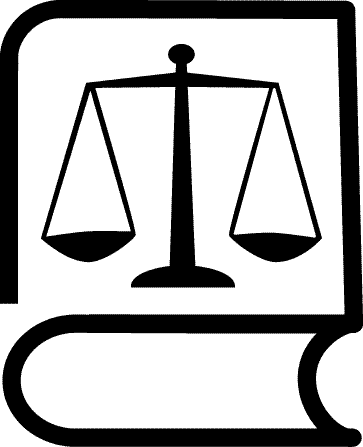 София 1000, ул. „Екзарх Йосиф” № 14, тел: 02 9359 100, факс: 02 9359 101e-mail: nij@nij.bg, WEB: http://www.nij.bgСЪОБЩЕНИЕ За прекратяване на обществена поръчка по чл. 20, ал. 3 от Закона за обществените поръчки с предмет „Доставка на канцеларски материали, консумативи и протоколни подаръци и/или сувенири за нуждите на Националния институт на правосъдието при изпълнение на дейността му”, разделена на три обособени позиции	На основание чл. 193 от Закона за обществените поръчки (ЗОП) и във връзка с проведена процедура за възлагане на обществена поръчка на стойност по чл.20, ал.3, т. 2 от ЗОП за възлагане на обществена поръчка с предмет: „Доставка на канцеларски материали, консумативи и протоколни подаръци и/или сувенири за нуждите на Националния институт на правосъдието при изпълнение на дейността му”, разделена на три обособени позиции, както следва: Обособена позиция № 1: „Доставка на канцеларски материали и консумативи“, Обособена позиция № 2: „Доставка на канцеларски материали, включени в списъка на стоките и услугите по чл.12, ал. 1, т. 1 от ЗОП”, и Обособена позиция № 3: „Доставка на протоколни подаръци и/или сувенири”, открита с Решение № 43-00-282/1/09.08.2017 г. е установено изпълнението на състава на чл. 110, ал. 1, т. 5 от ЗОП, а именно: установени са нарушения при откриването и провеждането на процедурата, които не могат да бъдат отстранени, без това да промени условията, при които е обявена процедурата.  	Съгласно протокол № 1 от работата на комисията назначена със заповед № РД-00-38/18.08.2017 г. на заместник-директора, възложител по ЗОП съгласно заповед № РД-00-25/03.07.2017г. на директора на НИП, съставът на комисията не е изпълнил установеното със чл. 97, ал. 3 от Правилника за прилагането на Закона за обществените поръчки (ППЗОП) задължение в публичното заседание да отвори офертите по реда на тяхното постъпване и да обяви ценовите предложения на участниците подали оферти по Обособена позиция № 1. Обявяването на ценовите предложения не е извършено в присъствието на представител на участниците. С това комисията не е осигурила публичност и прозрачност на действията си.	Нарушението при откриването на процедурата не може да бъде отстранено, без това да промени условията, при които е обявена процедурата, поради което същата следва да бъде прекратена по отношение на обособена позиция № 1„Доставка на канцеларски материали и консумативи“. ВЪЗЛОЖИТЕЛ: Петя Гегова,   								    	заместник-директор(Съгласно Заповед № РД-00-25/03.07.17 г.)